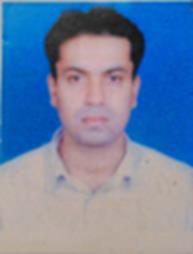 Click here to Buy CV Contact:http://www.gulfjobseeker.com/employer/cvdatabaseservice.phpAnwar Whatsapp no:+971504753686Summary of Skill and Experience:A Talented Professional and Dedicated Civil Structural Design Engineer with over 16 years of Experience in Structural Designing and Construction of  Project in India & UAE.Job Responsibilities:Responsible for handling team of structural design engineer with multiple Residential, Commercial, Health care and Institutional projects progressing simultaneously.Oversee preparation of concept, Schematic & Design development stage of structural design.Technical coordination with other disciplines such as Architect, MEP consultant, Post tension vendor, Project management, Geo technical engineer and Statutory Authority.Attending project progress meeting, Site inspection to verify site work as per structural drawings and specifications, coordination with project Management team site team etc.Preparing Technical document such as Structural design base report, Technical specification, Method statement, Structural drawings and sketches etc.Assessment of Structural design load (Gravity and lateral load), prepare 2d/3d Computer aided Structural model, performs structural analysis and design (Static/ Dynamic/Non-linear), prepare design calculations and develop code complied structural design, perform structural stability, strength and serviceability check.Review Geotechnical report, Wind tunnel report, Material submittal and Material testing report, Construction Method statement, Shop drawings, enabling work Post tension design drawings and calculation etc.Prepare various structural optimisation options for Client and Architect review.Prepare various Value engineering options for economical and construction friendly design and construction.Peer Review of Structural design prepared by other Consultant and Submit Final Report to client including critical observation and recommendations.Coordination with Project Manager and QC Engineer for proper and accurate flow of work.Oversee arithmetic checks & independent design review of other engineers’ design.Responsible for the correctness & accuracy of own & the work of other design engineer.Responsible for ensuring that engineering work is completed within the agreed programme with other discipline.Give site backup on technical / design issues where required.To continuously monitor the recent development in the field of structural engineering particularly the high rise design by reviewing the publications, Codes of practice, attending seminars.Assist the Director with other delegated duties such as resource allocation, recruitment, writing technical memos, identify training need & organising them, carrying annual appraisal etc.Report to the Director on any significant changes made during design or construction which would require additional fees.Develop own client relationships & secure repeated work where possible, actively seek new work from existing client.Assist with preparation of financial & technical offers as directed. Review of the quality of the material recommended by consultant and if required check on the quality.Responsible for monitoring & technical development of team.Employment History: (Dubai UAE)Duration: March 2020Presently Working on  Hospital Project in Dubai - UAEI was leading a healthcare care project called wellness centre coming up in Meydaan Dubai.It's a 2 basement + ground + upper 4 stories steel and concrete building. (Mumbai-India)Duration: March 2019 – January 2020Designation: Associate Structural design engineer.Projects working on:Piramal Revanta,Basements + Ground + 10 Podium + 43 Floors, 5 Towers, Residential building (Mumbai, India)Simplex,Basements + Ground + 10 Floors, Commercial building (Mumbai, India)NDW PIER 23,Basements + Ground + 2 Podium + 24 Floors, Residential building (Mumbai, India)GREEN Tech,Basements + Ground + 1 Amenity + 20 Floors, Residential building (Guwahati, India)Organisation: Lulu International (Abu Dhabi-UAE)Duration: Jan 2018 – Dec 2018Designation: Technical Manager.Projects working on:Y Tower Annexure,5 Basements + Ground + Mezzanine + 12 Floors, Residential building (Abu Dhabi)City of light REEM II,4 Basements + Ground + Podium + 32 Floors, Mixed use (Abu Dhabi)Organisation: Shapoorji Pallonji (Dubai-UAE)Duration: April 2017-Dec 2017Designation: Deputy Manager (Structure)Projects worked on:Palm GatewayBasements + Ground + 12 Parking + 50 Floors, Mixed use (Dubai-UAE).5JJ TowerGround + 10 Parking + 48 Floors, Residential building (Dubai-UAE)Organisation: Oberoi Realty (Mumbai-India)Duration: Jan 2015-March 2017Designation: Design Manager (Structure)Projects worked on:Eternia and Enigma Tower3 Basements + Ground + 10 Parking floors + 55 Floors Residential building (Mumbai-India)Oberoi International School2 Basements + Ground + 7 Floors, School building (Mumbai-India)Oberoi Maxima3 Basements + Ground + 8 Parking + 40 Floors, Residential building (Mumbai-India)Oberoi Sky City4 Basements + Ground + 9 Parking + 50 Floors, Residential building (Mumbai-India)Organisation: Rajeev Shah & Associate (Mumbai-India)Duration: Jan 2010- Dec 2014Designation: Associate Structural design engineer.Vodafone Data CenterBasement + Ground + 7 floors, Office building (Mumbai-India).IT Park Rolta India LtdBasement + Ground + 7 Floors, Office building (Mumbai-India)Matoshree TowerGround + 23 Floors, Residential building (Mumbai-India)Bank of IndiaGround + 6 Floors, Office building (Mumbai-India)Munisuverat TowerGround + 16 Floors, Residential building (India)Munisuverat SchoolGround + 6 Floors, School building (India)Sandeep Foundation Campus:Engineering & Medical college buildings (India).Organisation: Satish Dhupelia Structural Consultant (Mumbai-India)Duration: Jan 2008-Dec 2010Designation: Senior Structural Design Engineer.Project worked on:Ajmera i-Land1Basement + 9 Podium + 45 Floors, Residential building (Mumbai-India)Organisation: JCV Structural Consultant (Mumbai-India)Duration: March 2004-Dec 2008Designation: Senior Structural Design Engineer.Projects worked on:E6 Mulund TowerGround + 4 Podium + 39 Floors, Residential building (Mumbai-India)Veera HeightGround + 3 Podium + 18 Floors, Residential building (Mumbai-India)Lotus ParkBasement + 19 Floors, Office building (Mumbai-India)Acruti Green Wood City:Ground + 30 Floors, Residential building (Thana-Mumbai)ICICI BankBasement + 7 floors Office building (Mumbai-India).Corpora Shopping Mall:Basement + Ground + 6 Floors Commercial building (Mumbai-India)Minerva Rehab TowerGround + 23 Floors, Residential building (Mumbai-India)Education/Qualification:Bachelor of Civil Engineering (B.E. Civil)University of MumbaiGraduated: June 2004Membership: Graduate Member of Institute of Structural Engineer (U.K)Progressing for Charter MembershipConversant with American, British and Indian Codes of practice for Structures design & Construction.Nationality:Indian NationalPersonal Details:D.O.B: 20/10/1978Religion: IslamMarital Status: MarriedWhatsapp No:	+971504753686E-mail Address:  anwar-399063@2freemail.com Languages known: English, Hindi, MarathiAnwar Place: DubaiDate:Computer Skills:NameProficiencyETABAdvancedSAFEAdvancedSTAAD PROAdvancedMS OFFICEAdvancedAUTOCADAdvancedSAP 2000Advanced